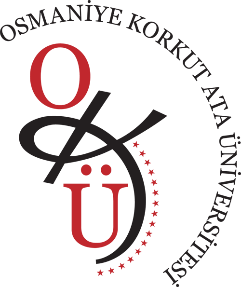 OSMANİYE KORKUT ATA ÜNİVERSİTESİ SAĞLIK BİLİMLERİ FAKÜLTESİ 
2022-2023 EĞİTİM ÖĞRETİM YILI GÜZ DÖNEMİ 
SOSYAL HİZMET BÖLÜMÜ 1.SINIF ARA SINAV TAKVİMİOSMANİYE KORKUT ATA ÜNİVERSİTESİ SAĞLIK BİLİMLERİ FAKÜLTESİ 
2022-2023 EĞİTİM ÖĞRETİM YILI GÜZ DÖNEMİ
SOSYAL HİZMET BÖLÜMÜ 2.SINIF ARA SINAV TAKVİMİ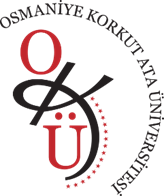 OSMANİYE KORKUT ATA ÜNİVERSİTESİ SAĞLIK BİLİMLERİ FAKÜLTESİ 
2022-2023 EĞİTİM ÖĞRETİM YILI GÜZ DÖNEMİ
SOSYAL HİZMET BÖLÜMÜ 3.SINIF ARA SINAV TAKVİMİTarihSaatDers AdıSınav SalonuÖğretim ElemanıGözetmen07.11.2022Pazartesi10.00SHB105 Hukukun Temel KavramlarıED 306MühendislikFakültesi Öğr. Gör. M. Kenan USTAHALİLOĞLUAraş. Gör. 
Ç. Beril YAVUZ07.11.2022Pazartesi15:15TDL101Türk Dili ID-208FEFDr. Öğr. Üye. Resul ÖZAVŞARDr. Öğr. Üye. Resul ÖZAVŞAR08.11.2022Salı15.00DOY101Dijital Okur-Yazarlık ID-208FEFDr. Öğr. Üye. Abdurrahman Burak GÜHERDr. Öğr. Üye. Abdurrahman Burak GÜHER09.11.2022Çarşamba10:00SHB101Sosyal Hizmet-I ED 306MühendislikFakültesiDoç. Dr. Oğuzhan ÇOLAKKADIOĞLUAraş. Gör. 
Ç. Beril YAVUZ10.11.2022Perşembe10:00YDL101İngilizce IDZ-03FEFÖğr. Gör. Fatma AKÇAÖğr. Gör. Fatma AKÇA10.11.2022Perşembe13.30ATA101-Atatürk İlkeleri ve İnkılap Tarihi ID-103FEFDr. Öğr. Üye. Ahmet Caner ÇATALDr. Öğr. Üye. Ahmet Caner ÇATAL11.11.2022Cuma10:00SHB107Psikoloji ED 305ED 306MühendislikDr. Öğr. Üye. Canan
BÜYÜKAŞIK ÇOLAKAraş. Gör. 
Ç. Beril YAVUZ11.11.2022Cuma15:00SHB103SosyolojiED 306MühendislikFakültesiDr. Öğr. Üye. Zeynep
TEKİN BABUÇAraş. Gör. 
Ç. Beril YAVUZKısaltmalar:Kısaltmalar:Kısaltmalar:Kısaltmalar:Kısaltmalar:Kısaltmalar:FEF: Fen-Edebiyat FEF: Fen-Edebiyat FEF: Fen-Edebiyat FEF: Fen-Edebiyat FEF: Fen-Edebiyat FEF: Fen-Edebiyat  ÖĞRENCİLERİMİZE BAŞARILAR DİLERİZ… SOSYAL HİZMET BÖLÜM BAŞKANLIĞI ÖĞRENCİLERİMİZE BAŞARILAR DİLERİZ… SOSYAL HİZMET BÖLÜM BAŞKANLIĞI ÖĞRENCİLERİMİZE BAŞARILAR DİLERİZ… SOSYAL HİZMET BÖLÜM BAŞKANLIĞI ÖĞRENCİLERİMİZE BAŞARILAR DİLERİZ… SOSYAL HİZMET BÖLÜM BAŞKANLIĞI ÖĞRENCİLERİMİZE BAŞARILAR DİLERİZ… SOSYAL HİZMET BÖLÜM BAŞKANLIĞI ÖĞRENCİLERİMİZE BAŞARILAR DİLERİZ… SOSYAL HİZMET BÖLÜM BAŞKANLIĞITarihSaatDers AdıSınav SalonuÖğretim ElemanıGözetmen07.11.2022Pazartesi13:00SHB207Genel İktisatED 305ED 306 MÜHENDİSLİKFAKÜLTESİDr. Arş. Gör. Uğur Korkut PATAAraş. Gör. 
Ç. Beril YAVUZ08.11.2022Salı 10.00SHB203 Kamu Yönetimi  ED 306 MÜHENDİSLİKFAKÜLTESİProf. Dr. Selim COŞKUNAraş. Gör. 
Ç. Beril YAVUZ08.11.2022Salı13:00SHB205 Sosyal PolitikaED 306 MÜHENDİSLİKFAKÜLTESİDr. Öğr. Üye. Zeynep TEKİN BABUÇAraş. Gör. 
Ç. Beril YAVUZ09.11.2022Çarşamba13:00SHB201 İnsan Davranışı ve Sosyal Çevre-IED 306 MÜHENDİSLİKFAKÜLTESİDoç. Dr. Oğuzhan ÇOLAKKADIOĞLU Araş. Gör. 
Ç. Beril YAVUZ10.11.2022Perşembe10:00SHB215Krize Müdahale ve Sosyal HizmetED 306 MÜHENDİSLİKFAKÜLTESİDr. Öğr. Üye. Canan
BÜYÜKAŞIK ÇOLAKAraş. Gör. 
Ç. Beril YAVUZ11.10.2022Cuma16:00SHB211 Gönüllülük ÇalışmalarıED 306 MÜHENDİSLİKFAKÜLTESİDoç. Dr. Oğuzhan ÇOLAKKADIOĞLUAraş. Gör. 
Ç. Beril YAVUZKısaltmalar:Kısaltmalar:Kısaltmalar:Kısaltmalar:Kısaltmalar:Kısaltmalar: ÖĞRENCİLERİMİZE BAŞARILAR DİLERİZ… SOSYAL HİZMET BÖLÜM BAŞKANLIĞI ÖĞRENCİLERİMİZE BAŞARILAR DİLERİZ… SOSYAL HİZMET BÖLÜM BAŞKANLIĞI ÖĞRENCİLERİMİZE BAŞARILAR DİLERİZ… SOSYAL HİZMET BÖLÜM BAŞKANLIĞI ÖĞRENCİLERİMİZE BAŞARILAR DİLERİZ… SOSYAL HİZMET BÖLÜM BAŞKANLIĞI ÖĞRENCİLERİMİZE BAŞARILAR DİLERİZ… SOSYAL HİZMET BÖLÜM BAŞKANLIĞI ÖĞRENCİLERİMİZE BAŞARILAR DİLERİZ… SOSYAL HİZMET BÖLÜM BAŞKANLIĞITarihSaatDers AdıSınav SalonuÖğretim ElemanıGözetmen07.11.2022Pazartesi11:00SHB321 Temel İstatistik ED 305 MÜHENDİSLİK FAKÜLTESİDr. Öğr. Üyesi Mohammad ALMAHMOUD Araş. Gör. 
Ç. Beril YAVUZ08.11.2022Salı11:00SHB317 Çocuk ve Ailelerle Sosyal HizmetED 305 MÜHENDİSLİK FAKÜLTESİDr. Öğr. Üyesi Feyza UÇAR ÇABUKAraş. Gör. 
Ç. Beril YAVUZ08.11.2022Salı14:00SHB315 Yaşlılarla Sosyal HizmetED 305 MÜHENDİSLİK FAKÜLTESİDr. Öğr. Üyesi Feyza UÇAR ÇABUKAraş. Gör. 
Ç. Beril YAVUZ09.11.2022Çarşamba 11:00SHB301 Gruplarla Sosyal HizmetED 305 MÜHENDİSLİK FAKÜLTESİDr. Öğr. Üyesi Mohammad ALMAHMOUDAraş. Gör. 
Ç. Beril YAVUZ09.11.2022Çarşamba14:00SHB307 İletişim BecerileriED 305 MÜHENDİSLİK FAKÜLTESİDoç. Dr. Oğuzhan ÇOLAKKADIOĞLUAraş. Gör. 
Ç. Beril YAVUZ10.11.2022Perşembe11:00SHB303 Psikopatoloji  ED 305 ED 306MÜHENDİSLİK FAKÜLTESİDr. Öğr. Üye. Canan
BÜYÜKAŞIK ÇOLAKAraş. Gör. 
Ç. Beril YAVUZ11.10.2022Cuma11:00SHB305Bakım Hizmetleri ve Sosyal HizmetED 305 MÜHENDİSLİK FAKÜLTESİDr. Öğr. Üye. Zeynep
TEKİN BABUÇAraş. Gör. 
Ç. Beril YAVUZKısaltmalar:Kısaltmalar:Kısaltmalar:Kısaltmalar:Kısaltmalar:Kısaltmalar: ÖĞRENCİLERİMİZE BAŞARILAR DİLERİZ… SOSYAL HİZMET BÖLÜM BAŞKANLIĞI ÖĞRENCİLERİMİZE BAŞARILAR DİLERİZ… SOSYAL HİZMET BÖLÜM BAŞKANLIĞI ÖĞRENCİLERİMİZE BAŞARILAR DİLERİZ… SOSYAL HİZMET BÖLÜM BAŞKANLIĞI ÖĞRENCİLERİMİZE BAŞARILAR DİLERİZ… SOSYAL HİZMET BÖLÜM BAŞKANLIĞI ÖĞRENCİLERİMİZE BAŞARILAR DİLERİZ… SOSYAL HİZMET BÖLÜM BAŞKANLIĞI ÖĞRENCİLERİMİZE BAŞARILAR DİLERİZ… SOSYAL HİZMET BÖLÜM BAŞKANLIĞI